9450 E. Collier Rd • Acampo, CA 95220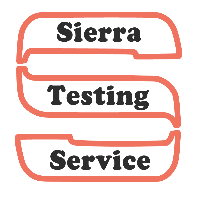 PH (209)333-3337 • stshaytest@gmail.comwww.sierratestingservice.comSample Identification CardDate:  Submitted By:Account Name:Sample ID: Product Type:(Please check one)Moisture Only	               Full Analysis       Equine (Grass ONLY)              OtherThank you for using Sierra Testing ServiceVisit our website for a printable version of this ID tag9450 E. Collier Rd • Acampo, CA 95220PH (209)333-3337 • stshaytest@gmail.comwww.sierratestingservice.comSample Identification CardDate:  Submitted By:Account Name:Sample ID: Product Type:(Please check one)Moisture Only	               Full Analysis       Equine (Grass ONLY)              OtherThank you for using Sierra Testing ServiceVisit our website for a printable version of this ID tag9450 E. Collier Rd • Acampo, CA 95220PH (209)333-3337 • stshaytest@gmail.comwww.sierratestingservice.comSample Identification CardDate:  Submitted By:Account Name:Sample ID: Product Type:(Please check one)Moisture Only	               Full Analysis       Equine (Grass ONLY)              OtherThank you for using Sierra Testing ServiceVisit our website for a printable version of this ID tag9450 E. Collier Rd • Acampo, CA 95220PH (209)333-3337 • stshaytest@gmail.comwww.sierratestingservice.comSample Identification CardDate:  Submitted By:Account Name:Sample ID: Product Type:(Please check one)Moisture Only	               Full Analysis       Equine (Grass ONLY)              OtherThank you for using Sierra Testing ServiceVisit our website for a printable version of this ID tag9450 E. Collier Rd • Acampo, CA 95220PH (209)333-3337 • stshaytest@gmail.comwww.sierratestingservice.comSample Identification CardDate:  Submitted By:Account Name:Sample ID: Product Type:(Please check one)Moisture Only	               Full Analysis       Equine (Grass ONLY)              OtherThank you for using Sierra Testing ServiceVisit our website for a printable version of this ID tag9450 E. Collier Rd • Acampo, CA 95220PH (209)333-3337 • stshaytest@gmail.comwww.sierratestingservice.comSample Identification CardDate:  Submitted By:Account Name:Sample ID: Product Type:(Please check one)Moisture Only	               Full Analysis       Equine (Grass ONLY)             OtherThank you for using Sierra Testing ServiceVisit our website for a printable version of this ID tag